Fecha:SeñoresUNIVERSIDAD DE NARIÑOPasto (N)Asunto.:	CARTA DE PRESENTACIÓN DE LA PROPUESTAConvocatoria Pública No. 	de 2022El suscrito, 	, en calidad de representante legal de 	y de acuerdo con los requisitos establecidos en convocatoria de la referencia, me permito presentar formalmente esta oferta; y manifiesto que:Tengo el poder y/o representación legal para firmar y presentar la propuesta.Esta propuesta y el contrato que se llegare a celebrar en caso de ser seleccionado, me compromete totalmente. [ó]compromete a la firma que legalmente represento.He estudiado cuidadosamente los documentos de la convocatoria y renuncio a cualquier reclamación por ignorancia o errónea interpretación de los términos de referencia.He revisado detenidamente la propuesta adjunta y no contiene ningún error u omisión, y en caso que luego de adjudicado el contrato o dentro de la evaluación se determine algún error, me comprometo a asumirlo y a no generar reclamación alguna al respecto.Que como persona natural o jurídica no estoy incurso en causales de inhabilidad e incompatibilidad consagradas en las leyes Colombianas, que impiden la participación en el proceso contractual y en la celebración del respectivo contrato y en caso de sobrevenir alguna de ellas, se procederá a la cesión del contrato previa autorización escrita de LA UNIVERSIDAD o se dará por terminado el mismo. La anterior manifestación se entiende hecha bajo la gravedad de juramento (Art. 25 de Ley 962 de 2005).Que conozco que el presente proceso de selección y reconozco que la contratación se rige por el Derecho Privado y el Estatuto de Contratación de la Universidad.Declaro que la información contenida en esta oferta es veraz y que aportaré las pruebas que la Universidad de Nariño considere necesarias para verificar su exactitud.He leído el compromiso anticorrupción contenido en los términos y me acojo completamente a él.Adjunto los documentos exigidos en los términos de referencia en 	folios. Cordialmente,FIRMANombre				 NIT ó C.C. No. 	de			 Dirección 			Teléfonos. 	Fax.	 Ciudad  		Correo electrónico  	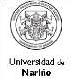 DEPARTAMENTO DE CONTRATACIÓNCARTA DE PRESENTACIÓN DE LA OFERTAANEXO 1Código: CYC-GEF-FR- 13DEPARTAMENTO DE CONTRATACIÓNCARTA DE PRESENTACIÓN DE LA OFERTAANEXO 1Página: 1 de 1DEPARTAMENTO DE CONTRATACIÓNCARTA DE PRESENTACIÓN DE LA OFERTAANEXO 1Versión: 2DEPARTAMENTO DE CONTRATACIÓNCARTA DE PRESENTACIÓN DE LA OFERTAANEXO 1Vigente a partir de: 2020-04-01